SOUTHEASTERN ARIZONA WORKFORCE DEVELOPMENT BOARD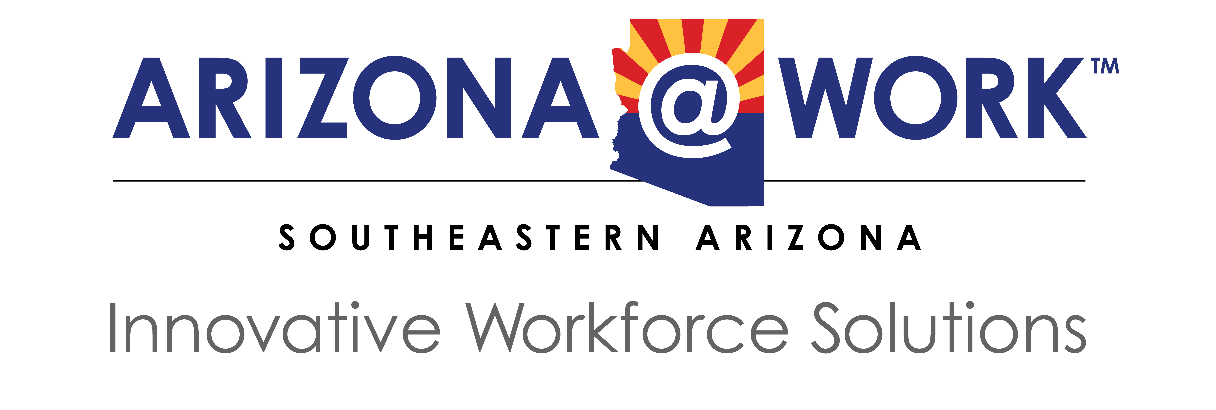 MinutesCochise College Downtown Center2600 E. Wilcox Drive, Room A102Sierra Vista, Arizona 85635Zoom Online Virtual Meetinghttps://zoom.us/j/2048227879?pwd=NG51ZTgrK29wRkVkRWN6UXF1UzgwUT09Meeting ID: 204 822 7879 
Passcode: 1Tzf0KThursday, December 16, 202110:00 AM_____________________________________________________________________________________Members Present		Members Absent	          Staff Present	  Guests PresentRon Curtis			Jack Bauer			Vada Phelps	      Jim MizeKathleen Bullock		Matt Bolinger			Vickie Simmons       Abe VillarrealWick Lewis 			Jason Bowling			Michelle Huff           Gail GorryDoris Tolbert			Edward Dummit		Lori Baron	      Kim Henderson	Tony Boone			Mark Gallego			Robert Archer          J. D. RottweilerEvonne Cummins		Rebekah Kimmel						Sam Curtis			Jacob WilliamsMerrit EssigPeg HarmonPeter HooperJelensky Irons	Elizabeth KinderMartha LujanAmanda Baillie (Ex Officio)							Susan WoodCall to OrderPresident Ron Curtis called to order the regular meeting of the ARIZONA@WORK Local Workforce Board at 10:00 AM on December 16, 2021 in person as well as on Zoom. Roll CallLori Baron conducted roll call. The names of present and absent members, as well as guests and staff, are listed above. Quorum was established.“If such a conflict does arise, I will declare that conflict before the board and 	refrain from discussing and voting on matters in which I have conflict.”Call to the PublicNo Comments were made.Action Item: To Approve December 16, 2021 Agenda	Motion to Approve: Kathleen Bullock	Seconded:  Doris Tolbert	Approved: UnanimouslyAction Item: To Approve September 16, 2021 MinutesMotion to Approve: Tony BooneSeconded: Wick LewisApproved: UnanimouslyFinancial Report: 2021 Budget and ExpendituresFinances are as expected.Speaker J. D. Rottweiler, President of Cochise CollegePresident Rottweiler gave an update on Cochise College. The Covid crisis led to opportunities to prepare for the future.  AZ@Work sent 25 of 63 students to the Police Academy and 50% of the nursing studentsOne-Stop Operator ReportJim Mize referred to his report which is in the packet. Core Partner ReportsOne-Stop Employment and Training report presented by Vickie Simmons.The Safford office is relocating next week.Rehabilitation Services report presented by Elizabeth Kinder.Her report is in the board packet. Employment Services report presented by Jelensky Irons.She is compiling information on the job fairs.She is looking into why people do not want to go back to work.Adult Education report presented by Peter HooperWe are committed to students’ success.Looking into curriculum, standard operating procedures, aligning teaching modalities and web marketing. Executive Director’s Report – Vada PhelpsWe have new Board members and potential new Board members will be approved by the Board of Supervisors by our next meeting.Her reports are in the packet.She presented Amanda Baillie with an award for 10 years of Service to the Board. Ms. Baillie is moving to the United Kingdom. She will be missed greatly.President’s Report – Ron Curtis He wants to research how we can effectively recruit jobseekers.He will be reviewing relevant in-demand industries in our 3-county area.Board Announcements Board members gave brief statements.Next Board MeetingMarch 17, 2021 at 10:00 a.m.Arizona Electric Power Cooperative1000 Arizona 80, Benson, Arizona 85602AdjournThe meeting was adjourned at 11:59 p.m.ARIZONA@WORK is an Equal Opportunity employer/program.Funded by WIOA federal dollars serving Adults, Youth, and Dislocated WorkersReport Submitted by: Lori Baron